Sayı	: 99118343-155-01/3594							07/04/2016Konu	: 2016 Yılı Biçerdöver Kontrol Hizmetlerinin Yürütülmesiyle ilgili Valilik Tebliği (2016/1 Sayılı Valilik Tebliği)Amaç ve KapsamMadde 1- Bu tebliğ; tarla bitkilerinin (buğday, arpa, soya, çeltik, mısır, ayçiçeği, yulaf, çavdar, nohut, aspir vb.) zamanında, en az ürün kaybı ile tekniğine uygun olarak hasat edilmesini sağlamak ve bu sayede milli servet kaybını önlemek, biçerdöverlerle yapılan hasatta meydana gelen ürün kayıp ve hasarlarını en alt seviyede tutmak, eğitimsiz ve donanımsız biçerdöver hizmetleri verilmesinin önüne geçerek kamu düzeni ve kamu güveninin korunması amacıyla Adana İli mülki hudutları dahilinde; biçerdöverlerin çalıştırılmaları, kullanımları, kontrol hizmetlerinin yürütülmesi ve denetlenmesi ile ilgili usul ve esasları kapsar.Yasal DayanakMadde 2- Eğitimsiz ve donanımsız biçerdöver hizmetleri verilmesinin önüne geçilerek kamu düzeni ve kamu güveninin korunması amaçlanan bu Tebliğ, Gıda,Tarım ve Hayvancılık Bakanlığı’nın   Biçerdöverle Ürün Hasadında Kontrol Hizmetlerinin Yürütülmesine İlişkin Uygulama Talimatı ve 5326 sayılı Kabahatler Kanunu’nun 32 ve 40. maddelerine dayanılarak hazırlanmıştır. Biçerdöver Sahipleri ve Biçerdöver Operatörlerinin Sorumlulukları            Madde 3- Adana İli mülki hudutları dahilinde 2016 yılı hasat sezonunda, biçerdöver sahipleri ve biçerdöver operatörlerinin aşağıda belirtilen hususlara uymaları zorunludur.“G sınıfı (Biçerdöver) Sürücü Belgesi” veya “Biçerdöver Operatör Belgesi” (geçerliliği sona ermemiş) bulunmayanlar biçerdöver operatörü olarak çalışamayacak ve biçerdöver sahipleri tarafından çalıştırılamayacaktır.Biçerdöver sahipleri ve operatörleri 2016 yılı için Adana İli mülki hudutları içerisinde yapılacak hasat sırasında  % 2 ürün kayıp oranını geçmeyecektir. Arazi durumuna göre ürün kaybı indeksi değerleri dikkate alınacaktır.Biçerdöver sahipleri, 6’şar kiloluk 2 adet yangın söndürücü cihazı bulunmayan biçerdöverleri çalıştıramayacaktır.Biçerdöver sahipleri ve biçerdöver operatörleri, yetkili kontrolörlerce talep edilmesi halinde kimliklerini ibraz etmek zorundadırlar.Biçerdöverle hasat esnasında araziye namlu halinde bırakılan sapların balya veya saman olarak değerlendirilmediği durumlarda, biçerdöverlerin sap haznesine takılan ve bir kol vasıtasıyla devreye alınarak sapları parçalayıp araziye yayan sap kıyma düzeni (haşpay) veya sapları kıyarak arkasına takılı bir römorkta saman halinde toplayan (biçerdöver saman makinası) düzenlerinin biçerdöverlere monte edilmesi ve kullanılması gerekmektedir.Hasat için İl’e gelen ve İl’de mevcut biçerdöver sahipleri, hasada başlamadan önce biçerdövere ve çalıştıracağı operatöre ait bilgileri İl veya İlçe Gıda, Tarım ve Hayvancılık Müdürlüklerine bildireceklerdir. Bildirim Madde 4-Ürün sahipleri, hasatta fazla ürün kaybına sebep olan biçerdöver operatörlerini en yakın İl/İlçe Gıda, Tarım ve Hayvancılık Müdürlüğüne bildireceklerdir. Ürün sahipleri, İl /İlçe Gıda, Tarım ve Hayvancılık Müdürlüklerince yapılacak eğitim ve yayım faaliyetlerine katılacaktır.          Biçerdöver kira ücretlerinin belirlenmesinde esas, karşılıklı anlaşma olacaktır. Ürün sahibi veya ürün sahiplerini temsilen muhtarlık, belediye başkanlıkları, ziraat odası başkanlıkları veya çiftçi mallarını koruma başkanlıklarınca, hizmet vericiler olan biçerdöver sahibi veya sahipleri ile hukuki geçerliliği olan sözleşme yapacaklar. Biçerdöver hasat ücretleri yapılacak sözleşmede belirtilecektir.	   KontrollerMadde 5- 2016 yılı biçerdöverle ürün hasadında tarla kontrolleri, İl ve İlçe Gıda, Tarım ve Hayvancılık Müdürlükleri tarafından hasat tekniği konusunda eğitimli ve yetki belgesi verilmiş teknik elemanlarca yapılacaktır.İdari yaptırım Kararının Tespiti ve UygulanmasıMadde 6- Kontroller sırasında bu tebliğin 3. Maddesinde yer alan hususlardan bir veya birkaçının ihlal edildiğinin tespiti halinde ”Yetkili Kontrolör Belgesi” verilmiş kontrolörlerce Biçerdöverle Ürün Hasadında Kontrol Hizmetlerinin Yürütülmesine İlişkin Uygulama Talimatı ekindeki İdari Yaptırım Karar Tutanağı Formu doldurulacak ve Mülki İdare Amirinin onayına sunulacaktır.Yaptırımlar	Madde 7- Bu tebliğinn 3. Maddesine uymayanlara, davranışları başka bir suç oluşturmuyorsa, 5326 sayılı Kabahatler Kanununun 32. ve 40. maddelerine uygun olarak eğitimsiz ve donanımsız biçerdöver hizmetleri verilmesinin önüne geçilerek kamu düzeni ve güvenliğinin korunması amacıyla işlem yapılacak, muhalefet edenler veya zorluk çıkaranlar hakkında da yetkili kontrolörün talebi halinde ilgili makamlarca kolluk kuvvetlerinin müdahalesi sağlanacaktır.Yaptırımların Uygulanması	Madde 8- Bu tebliğin 3. maddesinin (a) bendine aykırı davranan biçerdöver sahipleri ve biçerdöver kullanıcısı operatörlerin her birine ihlal edilen her bir fiil için ayrı ayrı olmak üzere 5326 sayılı Kabahatler Kanununun 32. Maddesinin 1. fıkrası hükmüne uygun olarak idari para cezası uygulanacaktır. Biçerdöver operatörü aynı zamanda biçerdöverin sahibi ise ihlal edilen her bir fiil için tek idari para cezası uygulanacaktır. Bu idari para cezası,  2016 yılı için 219 TL ‘dir. (İkiyüzondokuz Türk Lirasıdır.)Bu tebliğin 3. maddesinin  b fıkrasına aykırı davranan  biçerdöver kullanıcısı operatöre 5326 sayılı Kabahatler Kanununun 32. Maddesinin 1. fıkrası hükmüne uygun olarak idari para cezası uygulanacaktır. Bu idari para cezası,  2016 yılı için 219 TL ‘dir.( İkiyüzondokuz Türk Lirasıdır.) Bu tebliğin 3. maddesinin c fıkrasına aykırı davranan biçerdöver sahiplerine 5326 sayılı Kabahatler Kanununun 32. Maddesinin 1. fıkrası hükmüne uygun olarak idari para cezası uygulanacaktır. Bu idari para cezası,  2016 yılı için 219 TL ‘dir.İkiyüzondokuz Türk Lirasıdır.)Bu tebliğin 3. maddesi (d) bendine aykırı davranan biçerdöver sahipleri ve biçerdöver kullanıcısı operatörlere 5326 sayılı Kabahatler Kanununun 40. maddesinin d fıkrası hükmüne uygun olarak idari para cezası uygulanacaktır. Bu idari para cezası 2016 yılı için 105 TL’dir .(YüzbeşTürk Lirasıdır.)	Madde 9- İdari para cezası uygulaması, İdari Yaptırım Karar Tutanağı Formu doldurulup Mülki İdare Amirinin onayı alındıktan sonra ilgilinin kendisine veya adresine tebliği usulüne göre yapılacaktır.Tebliğin UygulanmasıMadde 10- Bu karar 2016 yılı için geçerli olup, Kaymakamlıklar, Belediye Başkanlıkları, İl Jandarma Komutanlığı, İl Emniyet Müdürlüğü, İl Gıda,Tarım ve Hayvancılık Müdürlüğü, Muhtarlıklar ve ilgili diğer kurum ve kuruluşlar uygulamanın yerine getirilmesi ile görevli ve takibinden sorumludurlar.	Madde 11- 2918 sayılı Karayolları Trafik Kanununa göre biçerdöver sahipleri biçerdöverlerini ziraat odalarına tescil ettirmek, tescil belgesi ve plaka almak zorundadırlar. Bu nedenle biçerdöverlerin karayollarındaki hareketlerinde trafik polisleri ve jandarma trafik ekipleri tarafından gerekli kontroller yapılacak, biçerdöverlerinin tescil işlemlerini yaptırmamış ve plaka almamış biçerdöver sahipleri hakkında polis ve jandarma trafik görevlileri tarafından yasal işlem yapılacaktır.İlan	Madde 12- Bu karar Kaymakamlıklar, Belediye Başkanlıkları ve Muhtarlıklar tarafından umumi vasıtalarla ilan edilerek ilgililere duyurulacaktır.Bu bildirinin ilgililere tebliğ edilmesi hususunda bilgilerinizi ve gereğini rica ederim.    Durmuş GENÇERVali a.    Vali Yardımcısı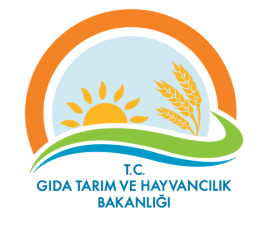 T.C. ADANA VALİLİĞİİl Gıda Tarım ve Hayvancılık Müdürlüğü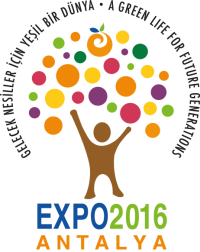 